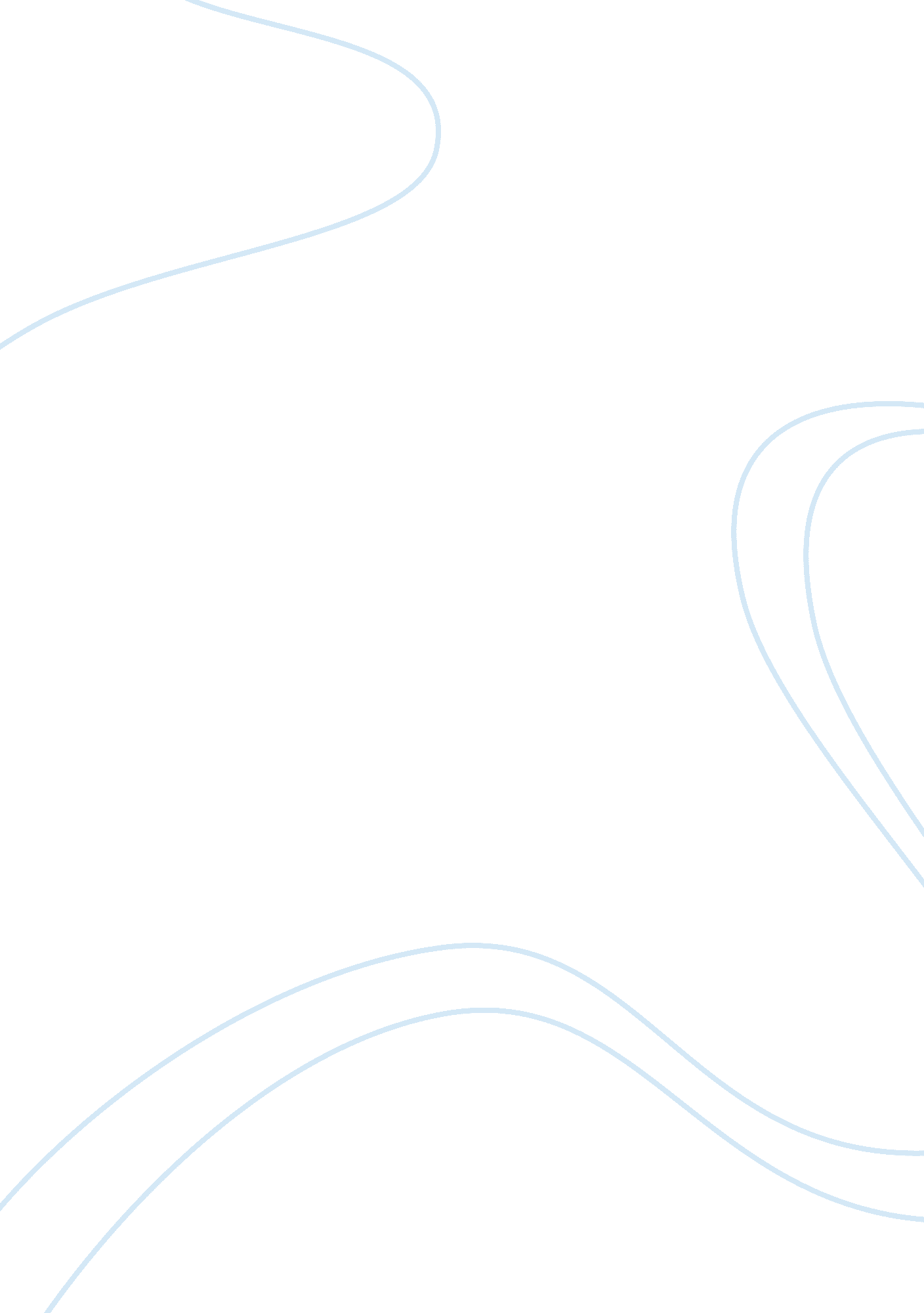 GeneticHealth & Medicine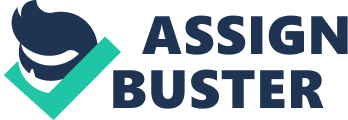 Genetic Experiments Genetic Experiments Understanding the genetic make-up of every individual is essential from the earlier stagesof life since a great number of human diseases are as a result of genetic disorders ranging from inheritance to acquired types. Therefore, identifying these disorders helps restraint instances of diseases like cancer, strokes among others. Genetic engineering is carried out to identify traits to identify both the phenotypic and genotypic compositions through screening. Moreover, causes of different kinds of diseases and even possible cures to the diseases are ascertained through it. When conducting genetic experiments, ethical norms and principals should not be violated and opposed as in the case of Jeremy Rifkin who argues that human gene should not be studied. Informed consent, for instance, should always be considered for it to be a personal decision when conducting the experiments. 